ERZIEHUNGSBEAUFTRAGUNGÜbertragung von Erziehungsaufgaben an eine vom Personensorgeberechtigten eingesetzte erziehungsbeauftragte Person laut Jugendschutzgesetz für Jugendliche unter 16 Jahren zum Besuch des Konzertes: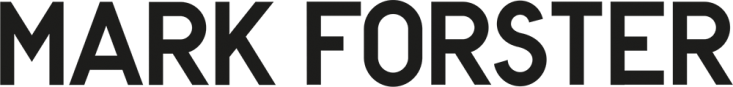 VERANSTALTUNGSDATUM:__________________ VERANSTATUNGSORT:__________________(Einlass zum Konzert ohne erziehungsbeauftragte Begleitperson erst ab 16 Jahren!)Der Personensorgeberechtigte (Eltern/ Vormund):Name, Vorname: _________________________________________Straße: _________________________________________PLZ/Wohnort: _________________________________________Tochter/Sohn:Name, Vorname: __________________________ Geboren am: __________________Straße: _________________________________________PLZ/Wohnort: _________________________________________für die Dauer des Aufenthaltes (einschließlich des Heimweges) bei der oben genannten Veranstaltung auf nachfolgend genannte, volljährige Begleitperson als Erziehungsbeauftragte:Name, Vorname: _____________________ _____ Geboren am: __________________Straße: _________________________________________Wohnort: _________________________________________Die begleitete Person muss ihren Kinder- oder Schülerausweis und die begleitende Person muss ihren Personalausweise mit sich führen!Achtung: Die o.g verantwortliche Person hat das Kind auch während der Veranstaltung zu beaufsichtigen und benötigt eine Eintrittskarte.Hiermit erteilen wir unserer Tochter/unserem Sohn die Erlaubnis, in Begleitung der oben genannten Begleitperson an der Veranstaltung teilzunehmen._______________________________________________________________Ort, Datum, Unterschrift d. Personensorgeberechtigten (Eltern, Vormund)Eine Kopie des Personalausweises ist beizufügen!Hiermit bestätige ich, dass oben genannter Jugendlicher mit mir auf die oben genannte Veranstaltung geht, und diese auch wieder mit mir verlässt. Während der Veranstaltung bin ich zur Aufsicht des Jugendlichen verpflichtet. Ich sorge insbesondere für die Einhaltung des Jugendschutzes (www.bmfsfj.de/.../Broschuerenstelle/Pdf-Anlagen). Ich als erziehungsbeauftragte Person bestätige die Richtigkeit der oben gemachten Angaben und die Echtheit aller Unterschriften._______________________________________________________________Ort, Datum, Unterschrift der erziehungsbeauftragten Person